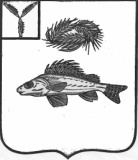 СОВЕТ НОВОСЕЛЬСКОГО МУНИЦИПАЛЬНОГО ОБРАЗОВАНИЯ
ЕРШОВСКОГО РАЙОНА САРАТОВСКОЙ ОБЛАСТИРЕШЕНИЕот  27.11.2019  года                                                                       № 51-84 О принятии проекта решения« О  бюджете Новосельскогомуниципального образованияЕршовского муниципального районаСаратовской области на 2020 годи плановый период 2021—2022 годов»к рассмотрению и созданиисогласительной комиссииВ соответствии с  Положением о бюджетном процессе Новосельского муниципального образования, рассмотрев заключение постоянно- действующей комиссии  по бюджету  Новосельского МО, Совет Новосельского муниципального образования РЕШИЛ:Принять  проект решения « О бюджете Новосельского муниципального образования Ершовского муниципального района Саратовской области на 2020 год  и плановый период 2021-2022 годов» к рассмотрению.Для рассмотрения поправок, замечаний и предложений, поступающих на проект решения о местном бюджете, создать  согласительную комиссию в составе 3 человек  с участием  депутата Совета  и представителей от администрации Новосельского МО:- Проскурнина Ирина Павловна-  глава Новосельского муниципального образования;  - Трошкина Вера Александровна -депутат  Совета Новосельского муниципального образования;   - Королева Наталья Александровна- ведущий специалист администрации  Новосельского муниципального образования;3. Разместить  настоящее решение на официальном сайте администрации Новосельского муниципального образования в сети Интернет.Глава НовосельскогоМуниципального образования                                             И.П. ПроскурнинаПРОЕКТ                                                                                                                                             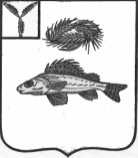 СОВЕТНОВОСЕЛЬСКОГО МУНИЦИПАЛЬНОГО ОБРАЗОВАНИЯ
ЕРШОВСКОГО МУНИЦИПАЛЬНОГО РАЙОНА САРАТОВСКОЙ ОБЛАСТИРЕШЕНИЕот _____2019 г.                                                                                                       №___________ О бюджете Новосельского  муниципального образования Ершовского  муниципального района Саратовской области   на 2020 годи  на плановый период 2021 и 2022 годов" 	На основании ст. 51 Устава Новосельского муниципального образования Ершовского муниципального района  Саратовской области и руководствуясь Федеральным Законом от 06.10.2003 г. №131-ФЗ "Об общих принципах организации местного самоуправления в Российской Федерации"  СОВЕТ Новосельского муниципального  образования РЕШИЛ:  1.Утвердить основные характеристики бюджета Новосельского муниципального образования Ершовского муниципального  района  Саратовской области на 2020 год: -общий объем доходов в сумме          6544,0 тыс. руб; -общий объем расходов в сумме         6544,0 тыс. руб; -профицит, дефицит в сумме               0,0  тыс. руб.;- общий объем бюджетных ассигнований, направляемых на исполнение публичных нормативных обязательств  62,8  тыс. руб.2. Утвердить  основные характеристики бюджета Новосельского муниципального образования Ершовского муниципального  района Саратовской области на 2020 и на 2021 годов-общий объем доходов на 2021 год в сумме 6654,9 тыс. руб. и на 2022 год в сумме 6719,8 тыс. руб.;- общий объем расходов на 2021 на 2021год в сумме 6654,9 тыс. руб., на 2022 год в сумме 6719,8 тыс. руб.;- профицит на 2021 год в сумме 0,0 тыс. руб., на 2022 год в сумме 0,0 тыс. руб.;- общий объем бюджетных ассигнований, направляемых на исполнение публичных нормативных обязательств  на 2021 год в сумме  62,8  тыс. руб., на  2022 год в сумме 62,8 тыс. руб.;3. В бюджет Новосельского муниципального образования Ершовского муниципального района Саратовской области зачисляются:а) местные налоги;б) региональные и федеральные налоги и неналоговые доходы по нормативам отчислений, установленных Бюджетным кодексом Российской Федерации.4. Утвердить :-перечень главных администраторов доходов и источников финансирования дефицита бюджета Новосельского муниципального образования Ершовского муниципального района Саратовской области согласно приложению №1.5.Учесть поступления собственных доходов и межбюджетных трансфертов из областного бюджета и  бюджета Ершовского муниципального района Саратовской области в бюджет Новосельского муниципального образования Ершовского муниципального района Саратовской области на 2020 год   и плановый период на 2021 и 2022 годов согласно приложению №2.6. Утвердить распределение бюджетных ассигнований по разделам, подразделам, целевым статьям  и видам расходов классификации расходов бюджета Новосельского муниципального образования Ершовского муниципального района Саратовской области  на 2020 год  и плановый период 2021 и 2022 годов,  согласно приложению №3.7.Утвердить ведомственную структуру расходов бюджета Новосельского муниципального образования Ершовского муниципального района Саратовской области на 2020 год  и плановый период 2021 и 2022 годов, согласно приложению №4.8.Утвердить распределение бюджетных ассигнований по целевым статьям муниципальных программ муниципального образования по группам и подгруппам видов расходов классификации расходов бюджета Новосельского муниципального образования Ершовского муниципального района Саратовской области на 2020 год  и плановый период 2021 и 2022  годов, согласно приложению №59. Утвердить объем бюджетных ассигнований муниципального дорожного фонда Новосельского муниципального образования Ершовского муниципального района Саратовской области на 2020 год  в сумме 2231,4 тыс. руб., на 2021 год  в сумме 2231,4 тыс. руб., на 2022 год в сумме 2231,4 тыс. руб.;10. В соответствии со ст.81 БК РФ предусмотреть в расходной части бюджета Новосельского  муниципального образования Ершовского муниципального района Саратовской области на 2020 год создание резервного фонда администрации Новосельского муниципального образования в размере 9,0 тыс. руб. Администрация Новосельского муниципального образования определяет порядок расходования средств резервного фонда.11. Утвердить источники финансирования  дефицита бюджета Новосельского муниципального образования Ершовского  муниципального района Саратовской области на 2020 год и плановый период 2021 и 2022 годов согласно приложению № 6.12. Установить предельный объем муниципального долга на 2020 год  1976,3 тыс. руб., верхний предел     муниципального  долга по состоянию на 1 января 2021 года в размере  1291,1 тыс. руб., в том числе верхний предел долга по муниципальным гарантиям  0,0   тыс. руб., на 2022 год в размере 0,0 тыс. руб.13. Установить, что информационное взаимодействие между Управлением Федерального казначейства  по Саратовской области и администраторами доходов местного бюджета может осуществляться через следующие уполномоченные органы.14.Администрация Новосельского муниципального образования Ершовского муниципального района Саратовской области обеспечивает направление в 2020 году остатков средств бюджета  Новосельского муниципального образования Ершовского муниципального района в объеме до 1000,0 тыс.руб., находящихся по состоянию на 1 января 2020 года на едином счете бюджета Новосельского муниципального образования, на покрытие временных кассовых разрывов за исключением целевых средств, полученных из областного бюджета.15. Установить исходя прогнозируемого уровня инфляции ( декабрь 2020 года к декабрю 2019 года) размер индексации с 01 октября 2020 года на 3,6 процента, с 01 октября 2021 года на 3,7 процента, с 01 октября 2022 на 3,7 процента;-денежного вознаграждения Главы Новосельского муниципального образования;- окладов месячного денежного содержания по должностям муниципальной службы;- должностных окладов лиц, замещающих должности, не являющихся должностями муниципальной службы:16.Контроль за исполнением настоящего решения возложить на постоянно действующую комиссию.17. Настоящее решение вступает в силу с 01 января 2020 года.18. Настоящее решение опубликовать на официальном сайте администрации Новосельского МО в сети Интернет.Глава Новосельскогомуниципального образованияЕршовского муниципального района Саратовской области                                                                                     И.П. Проскурнина